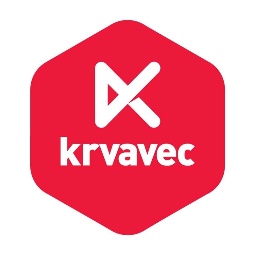 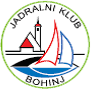 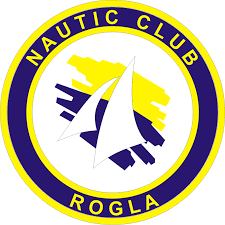 REGATA NA NAJVIŠJEM NIVOJU KRVAVEC 2019 - 27. IN 28. JULIJ 2019PRIJAVNICAPrijave na elektronski naslov info@jkb.si do sobote 20.7.2019 do 24:00. Prijavnica je veljavna hkrati s plačilom štartnine v višini 50 € na račun:Jadralni klub Bohinj, Bitnje 11, 4264 Bohinjska Bistrica, TRR SI56 3000 0002 7452 491, BIC BANKE SABRSI2X, koda namena COST,  odprt pri SBERBANKz navedbo kratice kluba in imena jadralca, za katerega je poravnana prijavnina.Tekmovalci sodelujejo na lastno odgovornost. Organizator ne prevzema nobene odgovornosti za materialno škodo ali telesne poškodbe, ki bi nastale v zvezi s tekmovanjem.PRIIMEKIMENASLOV Datum rojstvaElektronski naslovČlan klubaVelikost gornjega oblačila                     S       M       L      XL       XXLDatum:Podpis: